You have the Power to Change Your Life!!What if you could have a savings account that continually grows month after month, year after year without you having to put any money into it at all ~ while you are working toward the goals that you already have set for yourself and your future?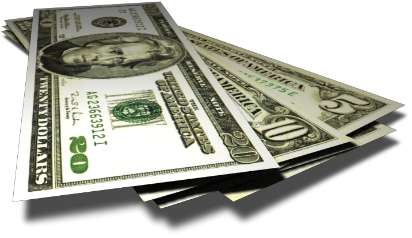 Once you are on Minot Housing Authority’s Section 8 Voucher or Public Housing Program and you are also leased into your home/apartment ~ you are then ready to sign up for the Family Self-Sufficiency Program. The FSS Program is an escrowed account (a savings account) that sits off to the side just for you. When you are receiving government housing assistance and your earned income increases, so will the amount of rent you owe to your landlord. HUD will deposit the amount of your rent increase, based on earned income and place it in an interest bearing escrow account for you ~ over the time span of 5 years. 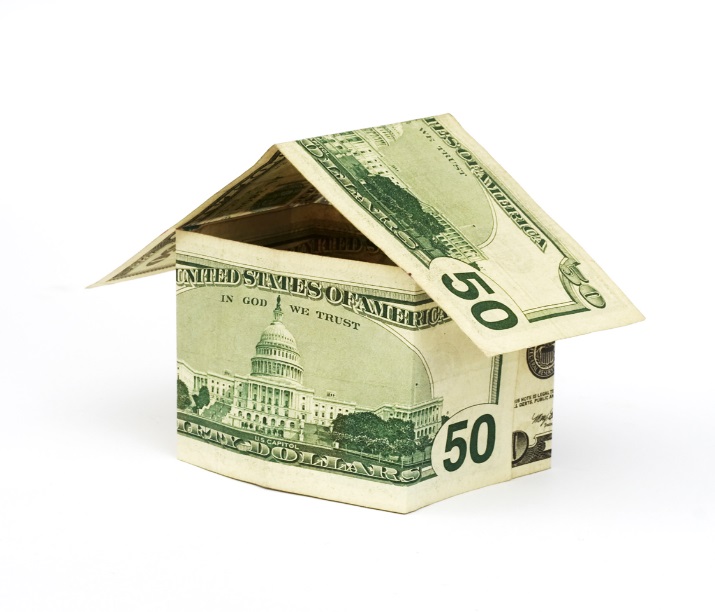 Once your goals are complete the escrow money is yours to do whatever you want with. You can use the money to help purchase a home or start your own business for example.If you are interested in being a participant, please contact me ASAP ~ space is limited!Daniela GiovannettiFamily Self-Sufficiency Coordinator Housing Authority(701) 852-0485 Ext. 110daniela.giovannetti@minothousing.com